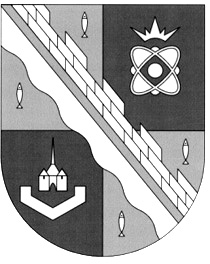                            администрация МУНИЦИПАЛЬНОГО ОБРАЗОВАНИЯ                                             СОСНОВОБОРСКИЙ ГОРОДСКОЙ ОКРУГ  ЛЕНИНГРАДСКОЙ ОБЛАСТИ                             постановление                                                          от 05/04/2021 № 660Об утверждении Положения об обеспечении надлежащего состояния источников противопожарного водоснабжения на территории муниципального образования Сосновоборский городской округ Ленинградской областиВ соответствии с Федеральным законом от 06.10.2003 № 131-ФЗ (ред. от 29.12.2020) «Об общих принципах организации местного самоуправления в Российской Федерации» и Федеральным законом от 22.07.2008 № 123-ФЗ (ред. от 27.12.2018) «Технический регламент о требованиях пожарной безопасности» в целях усиления контроля за надлежащим состоянием источников противопожарного водоснабжения, администрация Сосновоборского городского округа п о с т а н о в л я е т:1. Утвердить Положение об обеспечении надлежащего состояния источников противопожарного водоснабжения на территории муниципального образования Сосновоборский городской округ Ленинградской области (Приложение). 2. Признать утратившим силу постановление администрации Сосновоборского городского округа от 04.05.2011 № 758 «Об утверждении Положения об обеспечении надлежащего состояния источников противопожарного водоснабжения на территории муниципального образования Сосновоборский городской округ Ленинградской области».3. Общему отделу администрации (Смолкина М.С.) обнародовать настоящее постановление на электронном сайте городской газеты «Маяк».4. Отделу по связям с общественностью (пресс-центр) комитета по общественной безопасности и информации администрации (Никитина В.Г.) разместить настоящее постановление на официальном сайте Сосновоборского городского округа.5. Настоящее постановление вступает в силу со дня официального обнародования.6. Контроль за исполнением настоящего постановления возложить на заместителя главы администрации по безопасности, правопорядку и организационным вопросам   Колгана А.В.Глава Сосновоборского городского округа                                                             М.В. ВоронковУТВЕРЖДЕНОпостановлением администрацииСосновоборского городского округаот 05/04/2021 № 660(Приложение)П О Л О Ж Е Н И Еоб обеспечении надлежащего состояния источников противопожарного водоснабжения на территории муниципального образования Сосновоборский городской округ Ленинградской области
1. Общие положения1.1. Организация исправного состояния противопожарного водоснабжения, расположенного на территории Сосновоборского городского округа обеспечивается предприятиями и организациями, в границах сетей, находящихся в ведении.1.2. Организация исправного состояния объектового противопожарного водоснабжения на объектах экономики обеспечивается силами служб водоснабжения объектов.1.3. Ответственность за соблюдение противопожарных требований, норм и правил при проектировании и строительстве наружных источников противопожарного водоснабжения возлагается на руководителей проектных и строительных организаций.1.4. Все работы по содержанию и обслуживанию наружного противопожарного водоснабжения (обеспечение указателями, проведение проверок, сезонное обслуживание, своевременный ремонт, откачку воды из стояков пожарных гидрантов (далее ПГ), подготовку к зиме, отогрев, очистку от снега и льда и т.п.), осуществляются предприятиями и организациями, в границах сетей, находящихся в ведении.2. Организация содержания противопожарного водоснабжения
2.1. За надлежащее состояние источников наружного противопожарного водоснабжения на территории Сосновоборского городского округа несут ответственность предприятия, организации, являющиеся их владельцами.2.2. Предприятия и организации, являющиеся владельцами источников противопожарного водоснабжения обязаны проводить проверку на работоспособность не реже 2 раз в год (весной и осенью).2.3. В зимнее время источники наружного противопожарного водоснабжения должны быть утеплены и очищаться от снега и льда. Не допускается стоянка автотранспорта на крышках колодцев пожарных гидрантов.2.4. В осенне-зимний период пожарные гидранты, подверженные затоплению грунтовыми водами, необходимо держать на особом контроле. Проверку их состояния и подготовку к зиме производить после наступления устойчивых заморозков.2.5. Профилактическое обслуживание источников наружного противопожарного водоснабжения осуществляется два раза в год. Весенний осмотр производится с 1 апреля по 1 июня. Осенний осмотр производится с 1 сентября по 1 ноября.2.6. Сведения о состоянии пожарных гидрантов оформляются актом, составляемым собственником и представителем 37 ПСО ГУ МЧС России по Ленинградской области, по одному экземпляру для каждой стороны, в день проверки. 2.7. Организации и предприятия, имеющие на балансе источники противопожарного водоснабжения, обязаны передавать в 37 ПСО ГУ МЧС России по Ленинградской области следующую информацию:- о всех обнаруженных неисправных источниках противопожарного водоснабжения, использование которых невозможно или затруднено. Информация передается сразу по мере выявления дефектов, которые не могут быть устранены немедленно;- об отключении пожарных гидрантов, связанных с плановым ремонтом водопроводной сети, не позднее чем за сутки до начала работ;- об аварийном отключении пожарных гидрантов – немедленно;- об отключении и подключении водоснабжения объектам экономики и организациям, на территории которых имеются пожарные гидранты, в т.ч. произведенное в связи с неуплатой. Информация передается за сутки до отключения;- об отремонтированных источниках противопожарного водоснабжения, подключении в работу водопроводных сетей, на которых расположены пожарные гидранты - непосредственно сразу после устранения неисправностей.